Основу тестирования составляет устное собеседование, но в некоторых случаях, даются также практические задания. Набор задач на знание SQL.


В работе используется Oracle, но это не должно создавать трудностей для соискателей знающих, например, только MS SQL или PostgreSQL. Таким-образом, использование платформо-зависимых решений не возбраняется, но и не является ожидаемым при решении задач.

Для проведения тестирования, в Oracle 11g была развернута схема, содержащая следующие таблицы:



Требовалось составить SQL-запросы, для решения следующих пяти заданий:
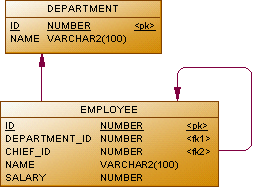 Задание 1Вывести список сотрудников, получающих заработную плату большую чем у непосредственного руководителяВариант ответаselect a.*from   employee a, employee bwhere  b.id = a.chief_idand    a.salary > b.salaryЗадание 2Вывести список сотрудников, получающих максимальную заработную плату в своем отделеВариант ответаselect a.*from   employee awhere  a.salary = ( select max(salary) from employee b                    where  b.department_id = a.department_id )Задание 3Вывести список ID отделов, количество сотрудников в которых не превышает 3 человекВариант ответаselect department_idfrom   employeegroup  by department_idhaving count(*) <= 3Задание 4Вывести список сотрудников, не имеющих назначенного руководителя, работающего в том-же отделеВариант ответаselect a.*from   employee aleft   join employee b on (b.id = a.chief_id and b.department_id = a.department_id)where  b.id is nullЗадание 5Найти список ID отделов с максимальной суммарной зарплатой сотрудниковВариант ответаwith sum_salary as  ( select department_id, sum(salary) salary    from   employee    group  by department_id )select department_idfrom   sum_salary a       where  a.salary = ( select max(salary) from sum_salary ) 
Не требовалось искать в каком-либо смысле оптимальное решение. Единственное требование: запрос должен возвращать правильный ответ на любых входных данных. Задания разрешалось решать в любом порядке, без ограничения времени. При правильном решении всех заданий, предлагалось следующее задание повышенной сложности:
Дополнительное заданиеСоставить SQL-запрос, вычисляющий произведение вещественных значений, содержащихся в некотором столбце таблицыВариант ответаselect  exp(sum(ln(decode(sign(salary),0,1,-1,-salary,salary)))) *decode(mod(sum(decode(sign(salary),-1,1,0)),2),1,-1,1) *sign(min(abs(salary)))from employee
Разумеется, опубликованные здесь ответы не являются единственно верными. В случае, если запрос соискателя не содержит явных ошибок, результаты его выполнения (для различных наборов исходных данных) сравниваются с результатами выполнения соответствующего эталонного запроса.